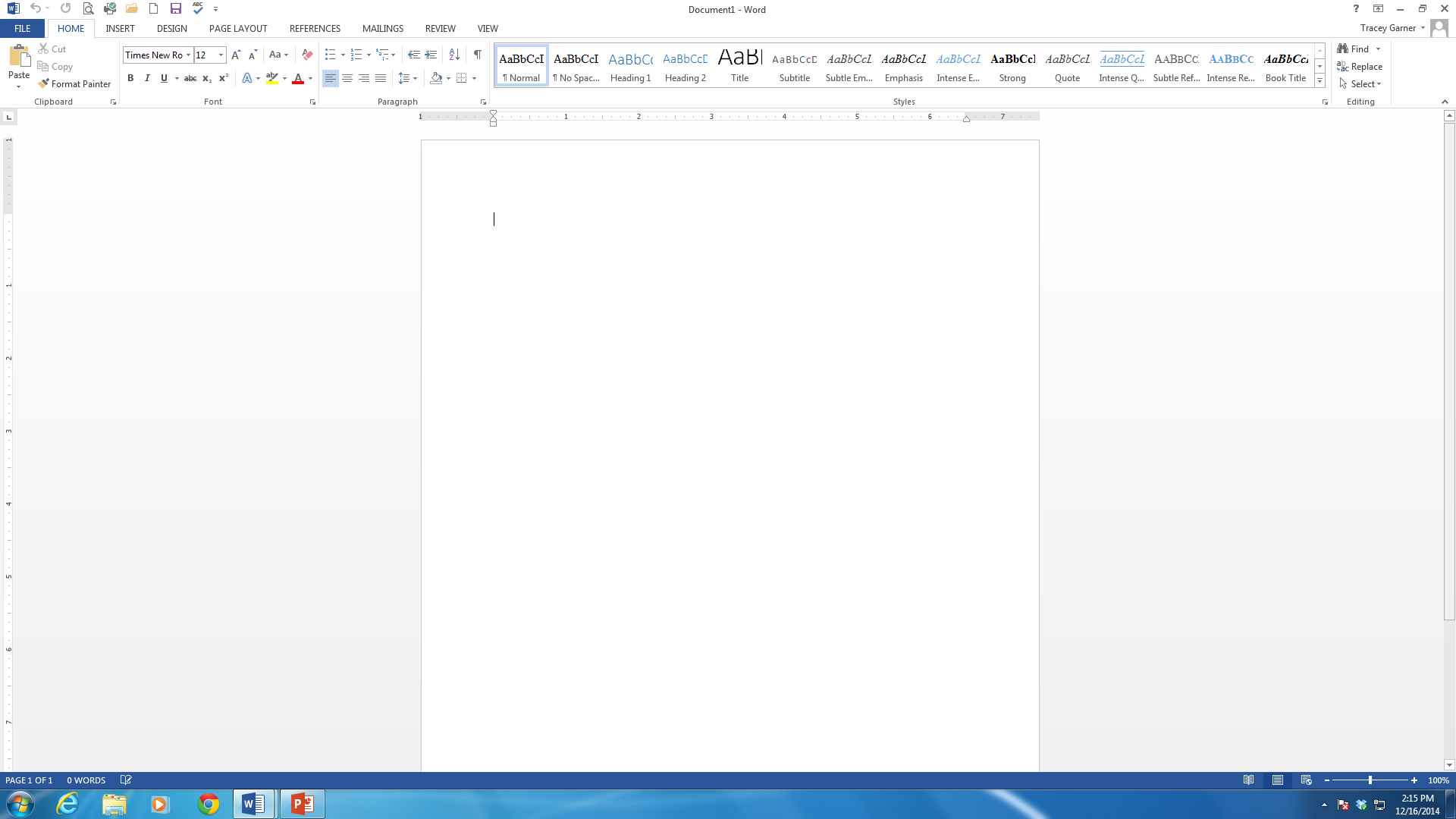 Quick Access Toolbar:1.    What is the reason for the Quick Access Toolbar?2.    What are some of the most commonly used commands?3.     How do you get the commands you want, to appear on your Quick Access Toolbar?4.     Circle the Quick Access Toolbar: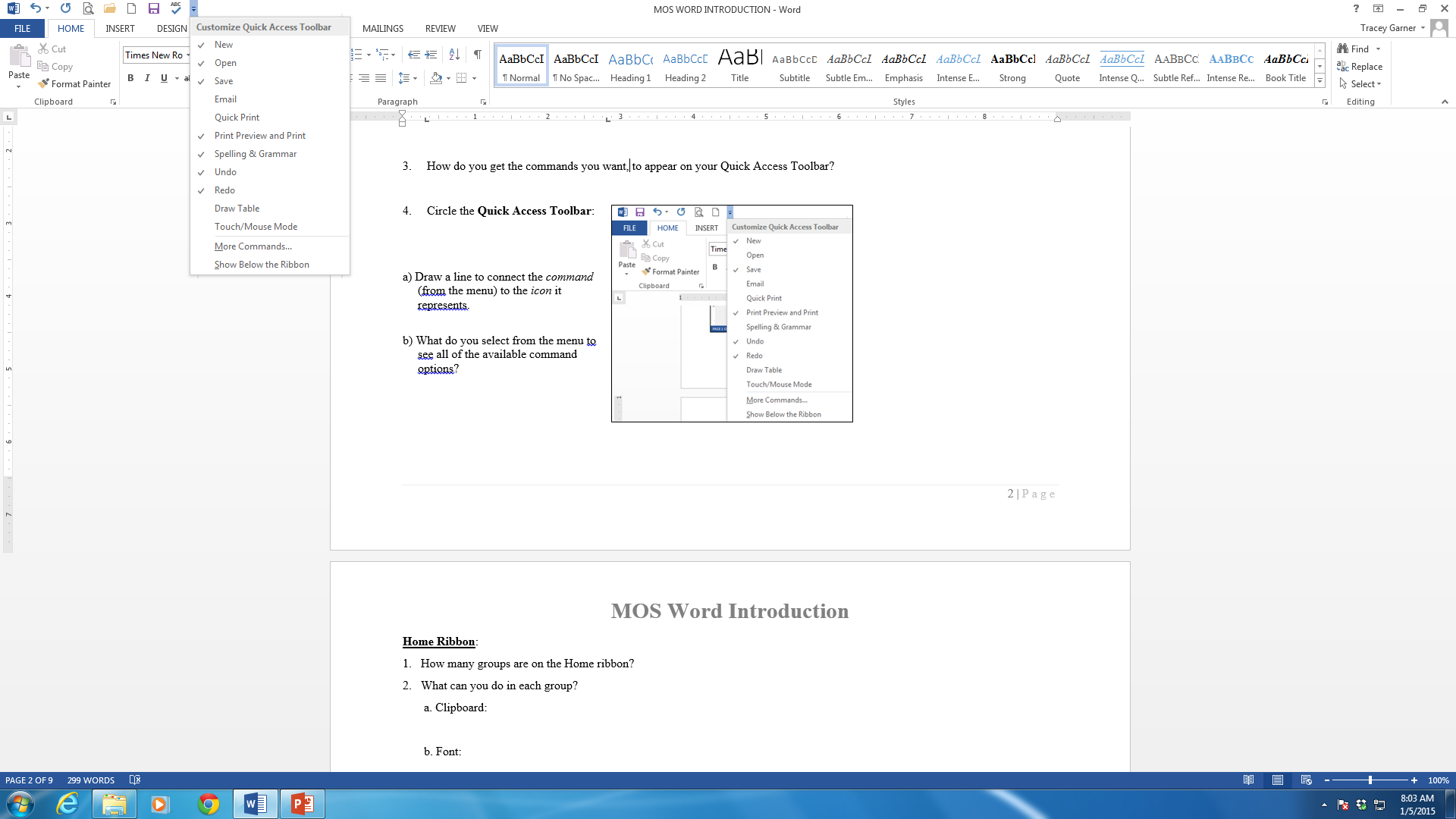 a) Draw a line to connect the command      (from the menu) to the icon it      represents.b) What do you select from the menu to     see all of the available command      options?  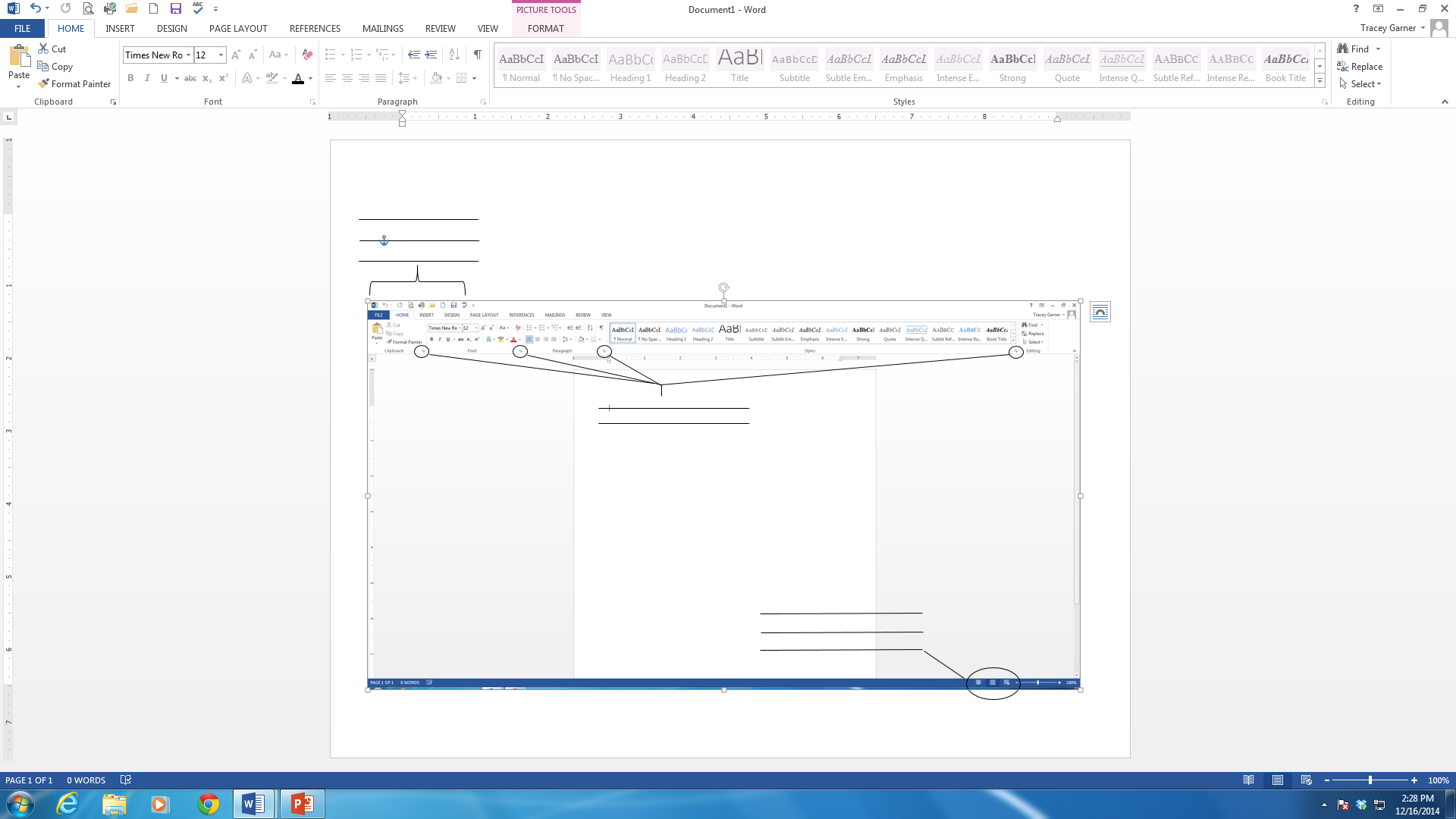 Home Ribbon: How many groups are on the Home ribbon?2.   What can you do in each group?       a. Clipboard:       b. Font:       c. Paragraph:       d. Styles:       e. Editing:Insert Ribbon: 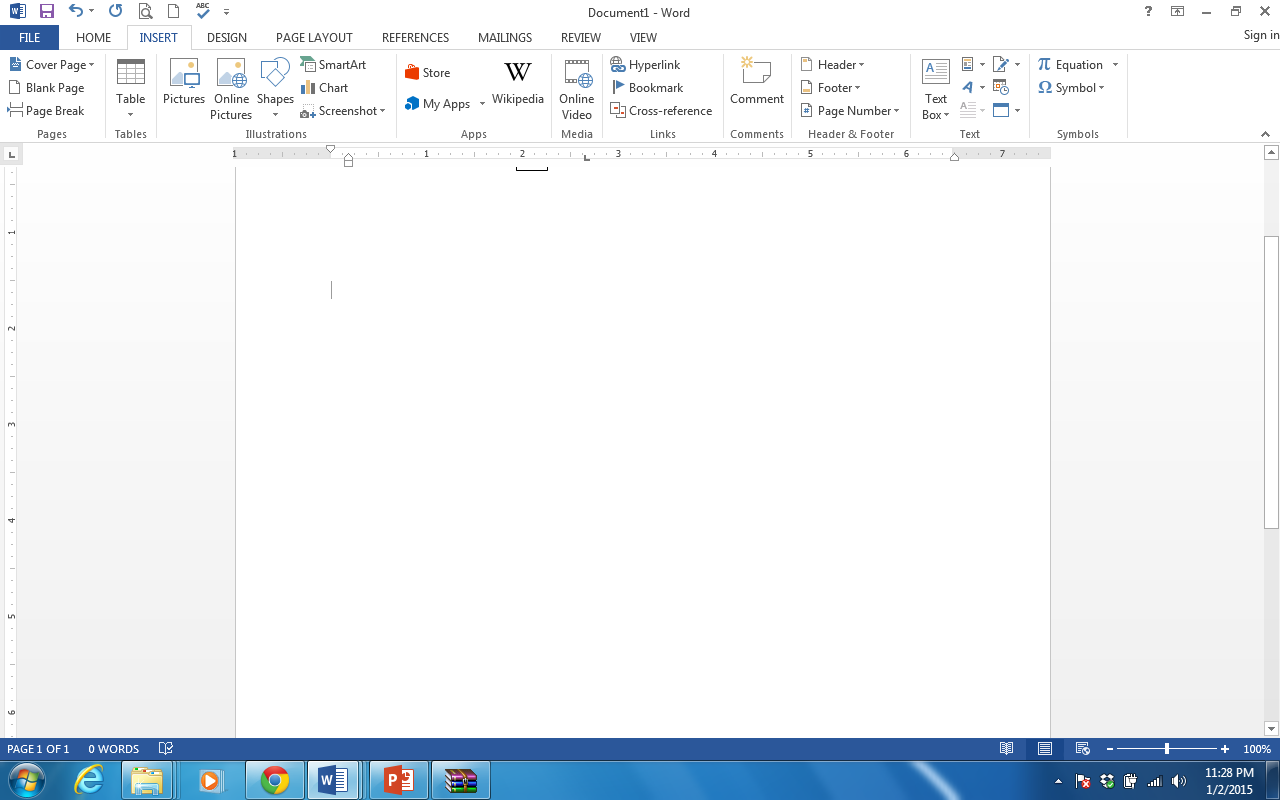 How many groups are on the Insert ribbon?What can you do in each group?Pages:Tables:Illustrations:Media:Links:Comments:Header & Footer:Text: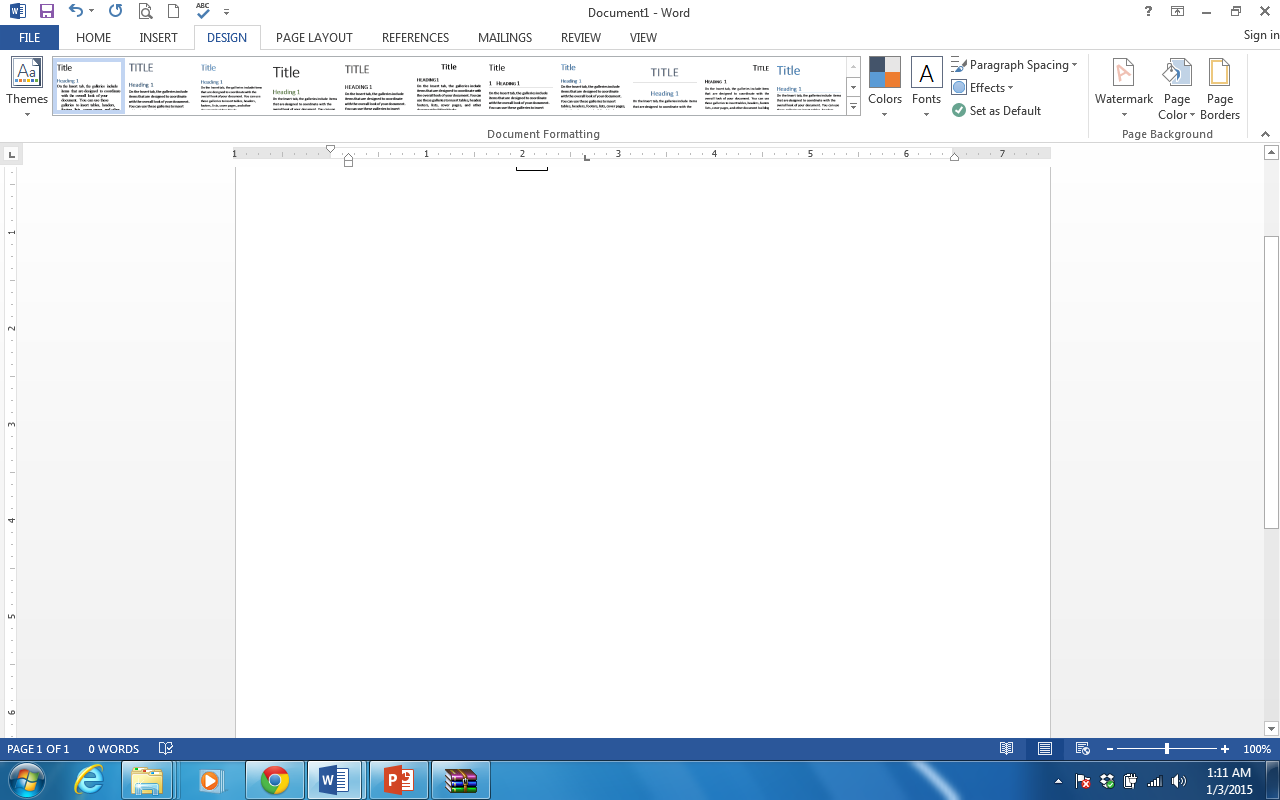 Design Ribbon: How many groups are on the Design ribbon?What can you do in each group?Document Formatting:Page Background: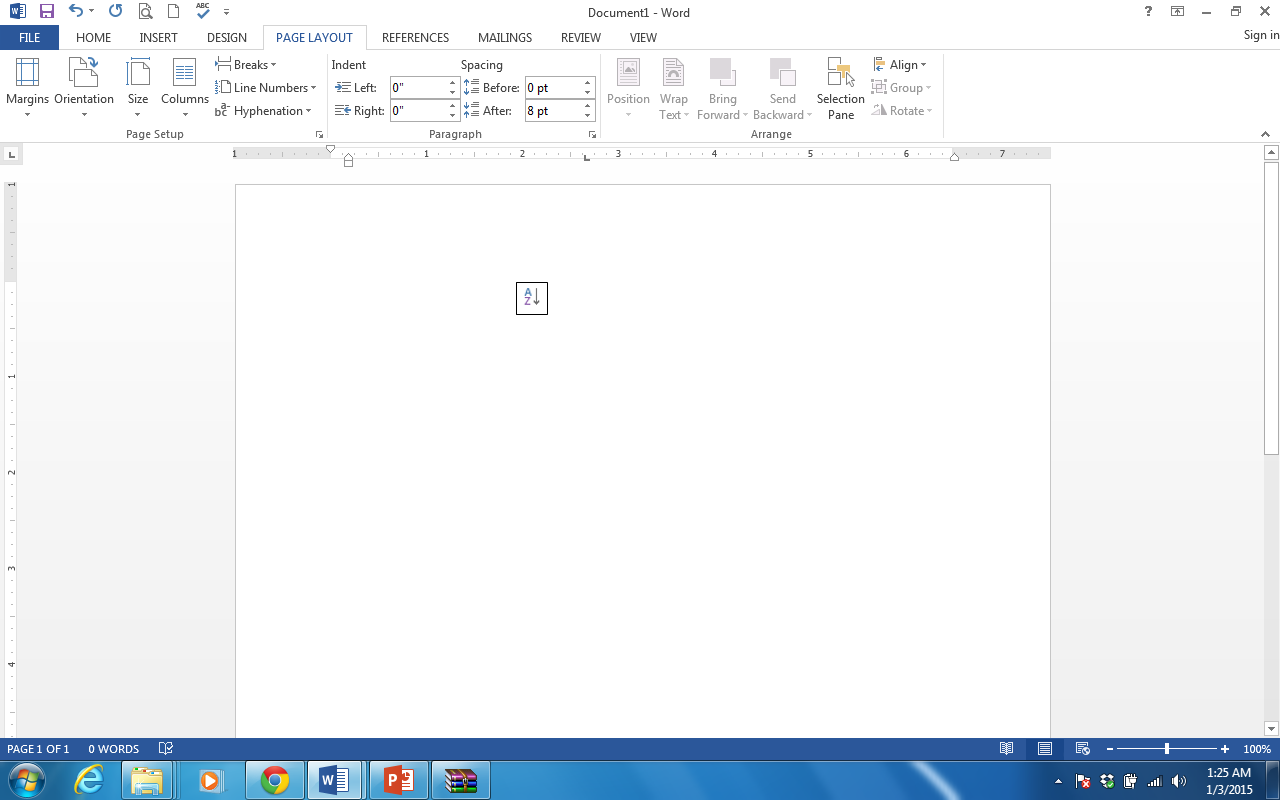 Page Layout Ribbon: How many groups are on the Page Layout ribbon?What can you do in each group?Page Setup: Paragraph: Arrange: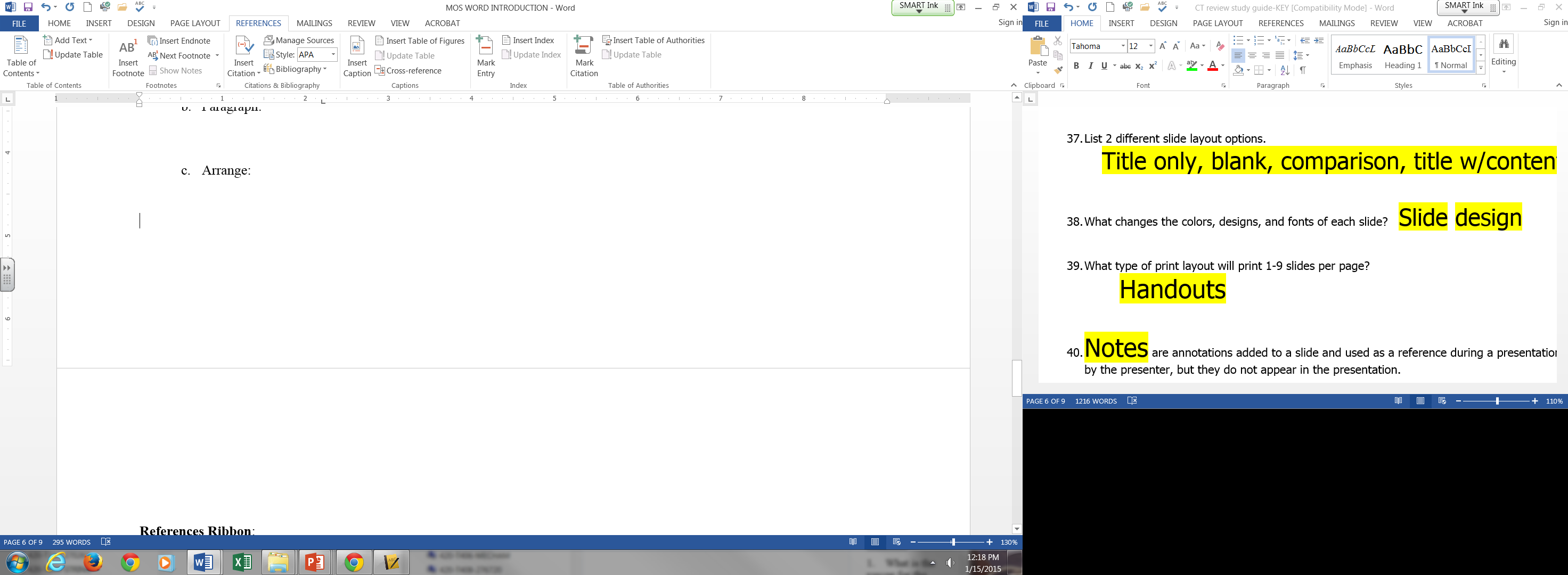 References Ribbon: How many groups are on the Reference ribbon?What can you do in each group?Table of Contents:Footnotes:Citations & Bibliography:Captions:Index:Table of Authorities: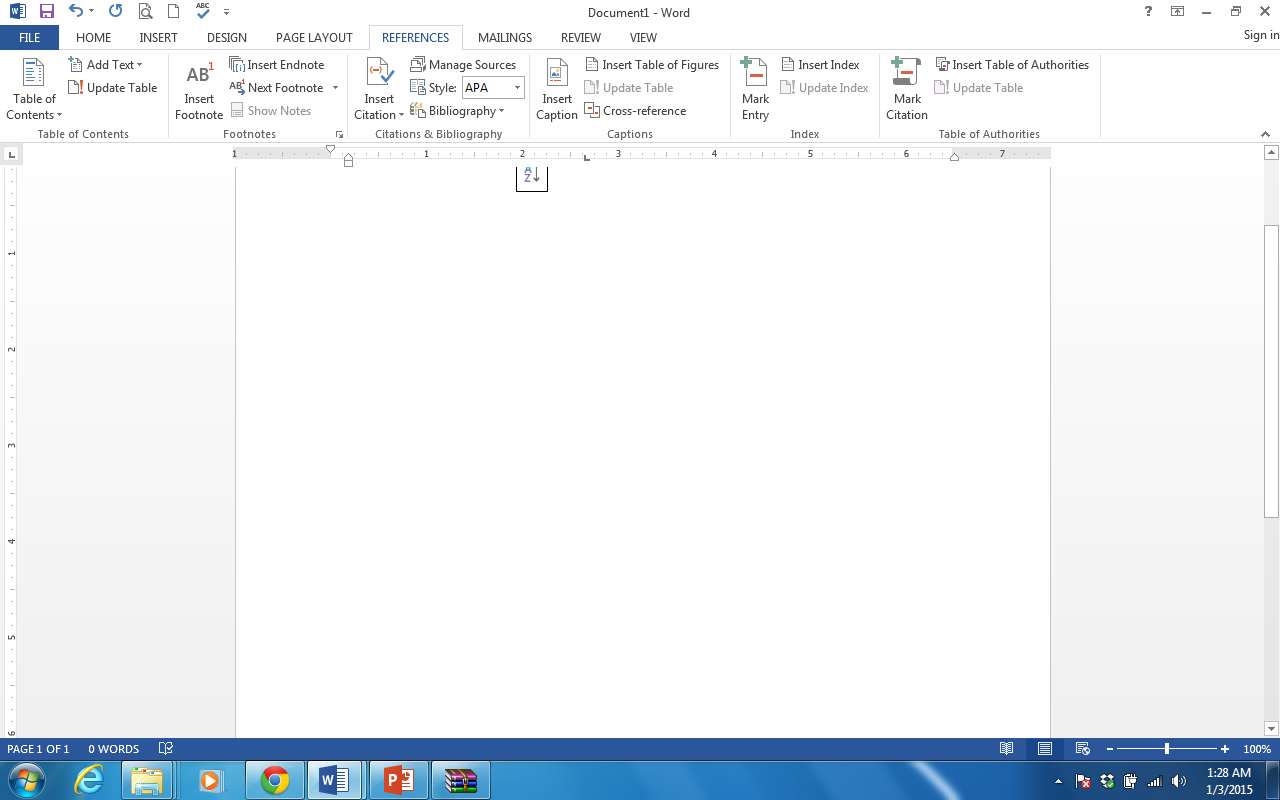 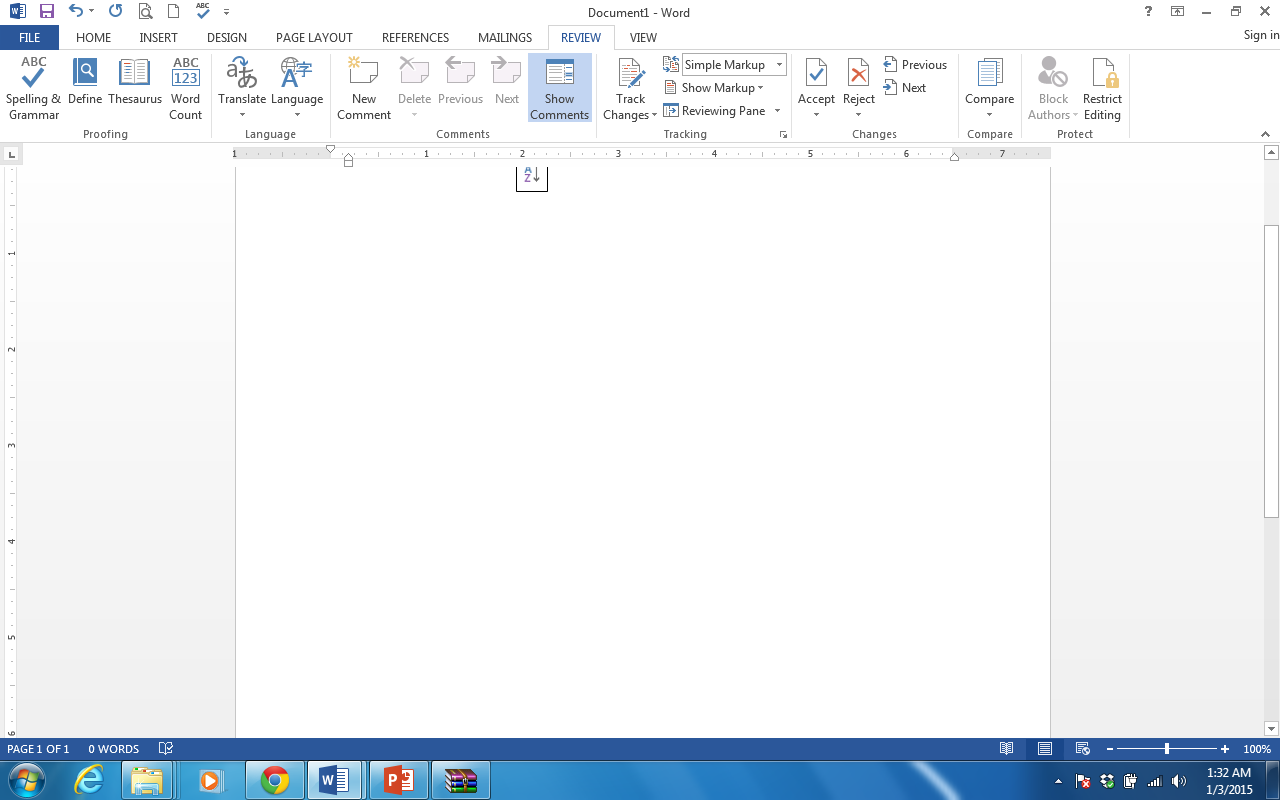 Review Ribbon: How many groups are on the Review ribbon?What can you do in each group?Proofing:Language:Comments:Tracking:Changes:Compare:Protect: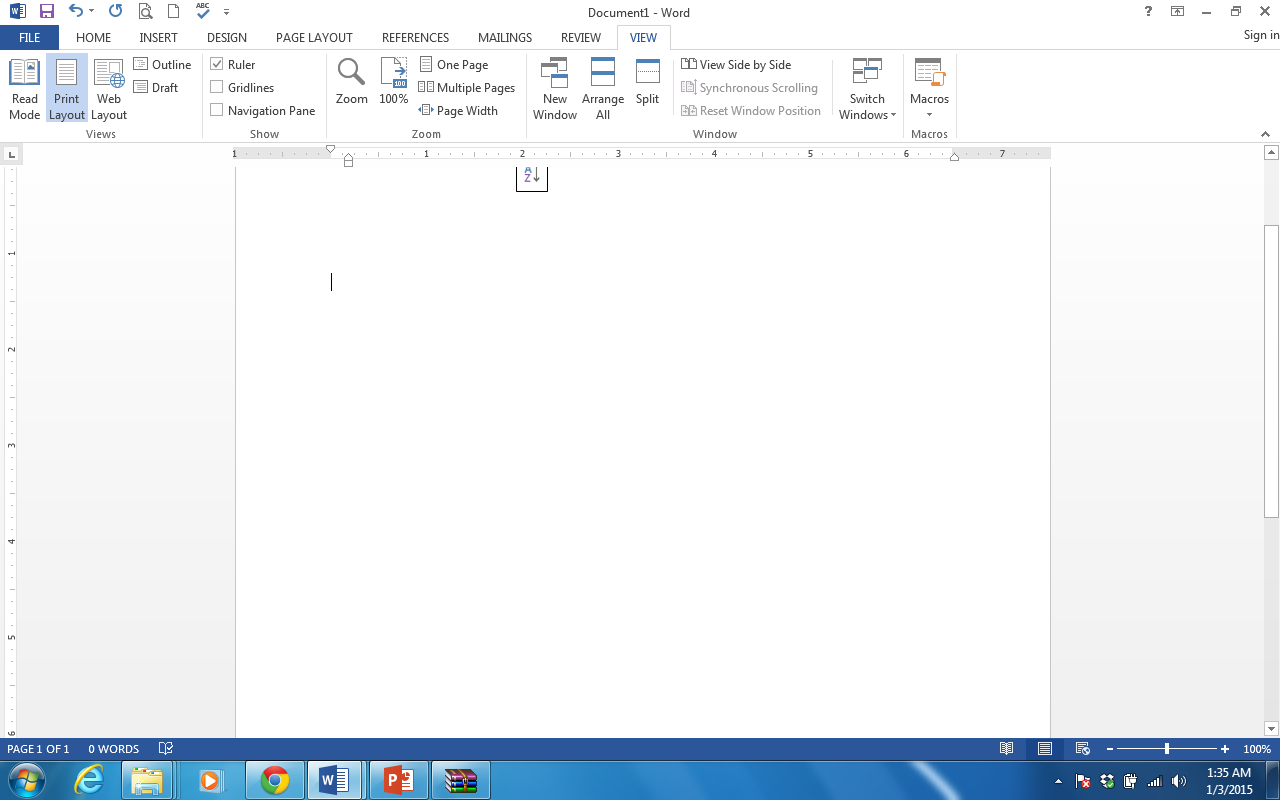 View Ribbon: How many groups are on the View ribbon?What can you do in each group?Views:Show:Zoom:Window:Macros: